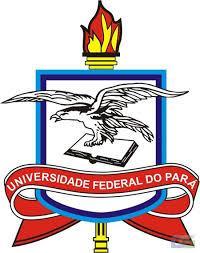 UNIVERSIDADE FEDERAL DO PARÁCAMPUS UNIVERSITÁRIO DO BAIXO TOCANTINSFACULDADE DE FORMAÇÃO E DESENVOLVIMENTO DO CAMPOTERMO DE CONSENTIMENTO LIVRE E ESCLARECIDO (TCLE)Declaro, por meio deste termo, que concordei em ser entrevistado (a) e/ou participar na pesquisa de campo referente ao Trabalho de Conclusão de Curso intitulado __________________________________________________________________________________________________________________________________________________________________________________________________________________   Desenvolvido por aluno(a) ____________________________________________________________________ Fui informado (a), ainda, de que a pesquisa é [coordenada / orientada] pelo (Profº) ____________________________________, a quem poderei contatar / consultar a qualquer momento que julgar necessário através do (telefone) ________________ou (e-mail) ______________________________________. Afirmo que aceitei participar por minha própria vontade, sem receber qualquer incentivo financeiro ou ter qualquer ônus e com a finalidade exclusiva de colaborar para o sucesso da pesquisa. Fui informado (a) dos objetivos estritamente acadêmicos do estudo, que, em linhas gerais é construir um (a) monografia/artigo referente ao Trabalho de Conclusão de Curso. Minha colaboração se fará de forma anônima, por meio de [descrever o tipo de abordagem p. ex: entrevista semiestruturada / observação / aferição / exame / coleta / análise do meu prontuário / grupo, etc.] [a ser gravada a partir da assinatura desta autorização]. O acesso e a análise dos dados coletados se farão apenas pelo (a) pesquisador (a) e seu orientador. Fui ainda informado (a) de que posso me retirar desse (a) estudo / pesquisa / programa a qualquer momento, sem prejuízo para meu acompanhamento ou sofrer quaisquer sanções ou constrangimentos. Atesto recebimento de uma cópia assinada deste Termo de Consentimento Livre e Esclarecido.Abaetetuba - Pa, ____ de _________________ de __________. _____________________________________________________Assinatura do (a) Participante_________________________________________________Assinatura do (a) Pesquisador (a)__________________________________________________Assinatura do (a) orientador (a)